Lesson 3: Plot More PointsLet’s locate and name points on the coordinate grid.Warm-up: Notice and Wonder: Points with ZeroWhat do you notice? What do you wonder?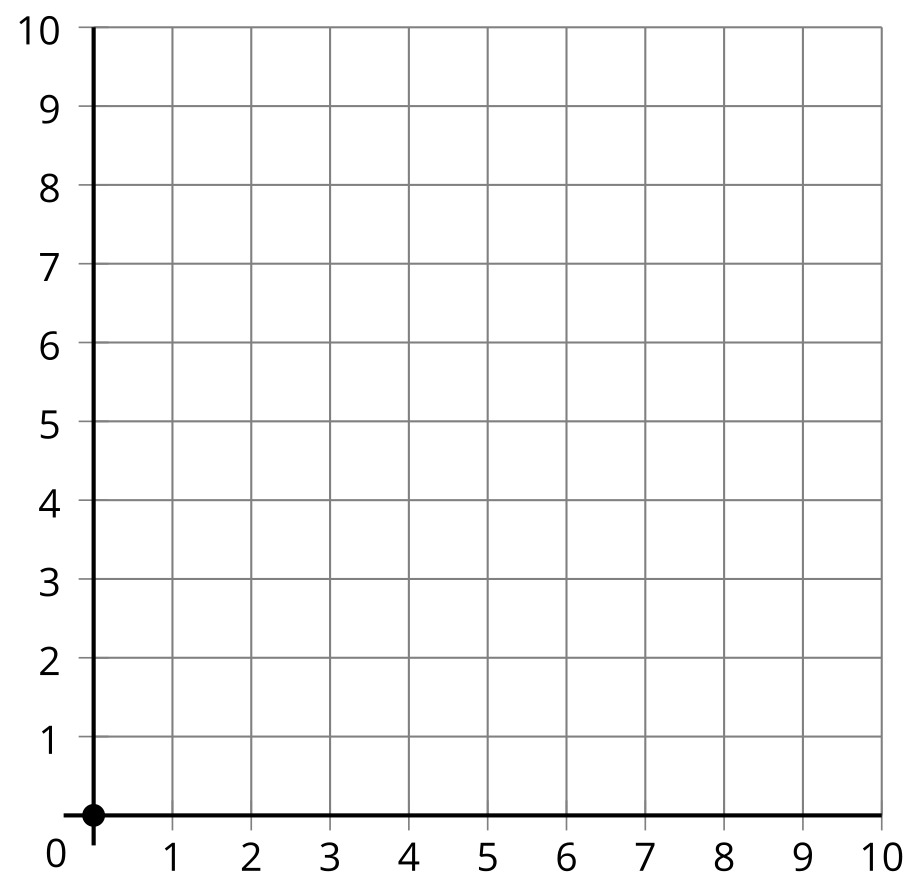 3.1: What’s the Point?Partner AEstimate the location of each point.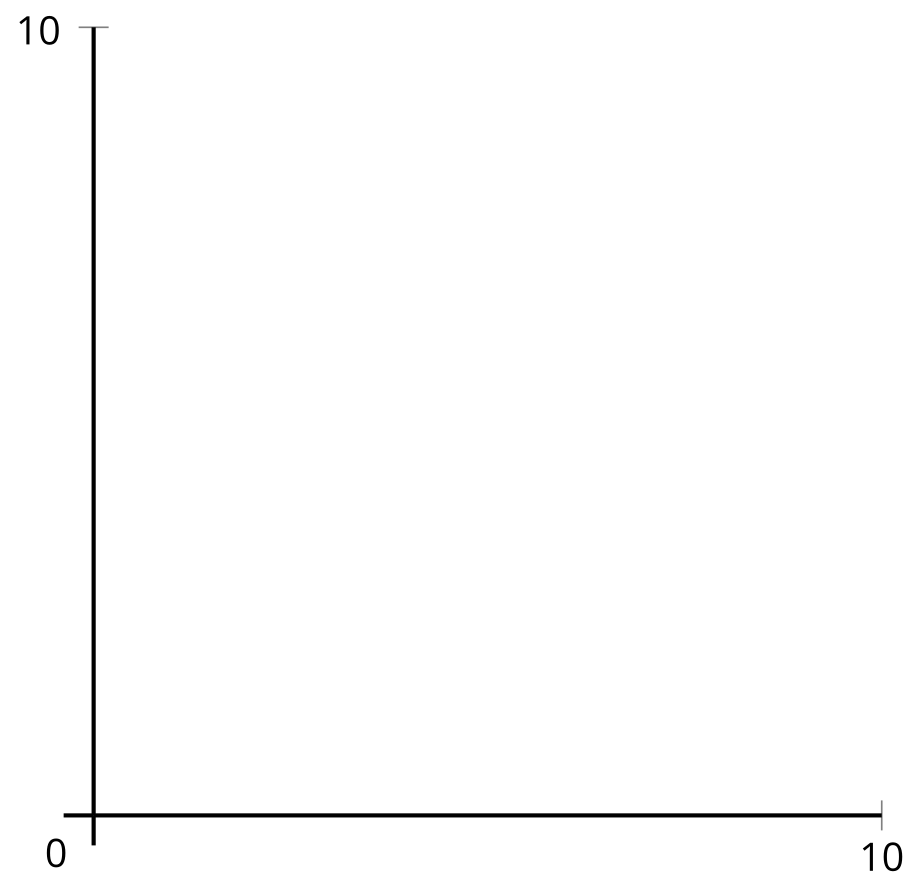 Plot and label the points on the coordinate grid.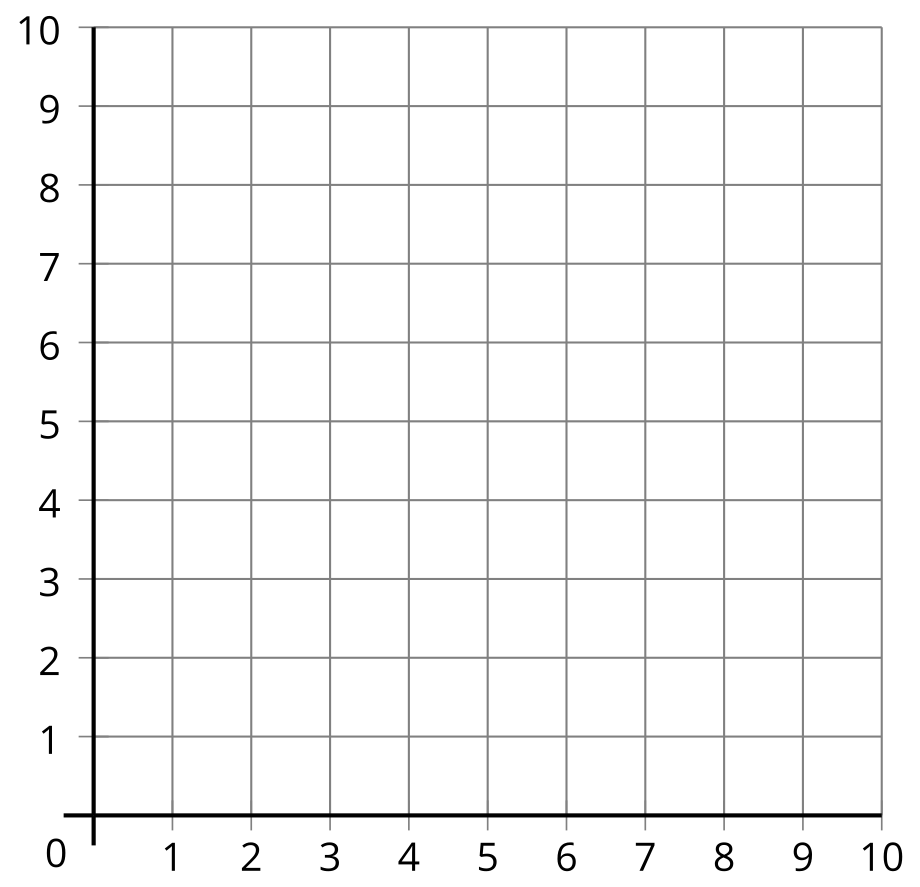 What do the points have in common?Plot the point with coordinates  on the coordinate grid.Partner BEstimate the location of each point.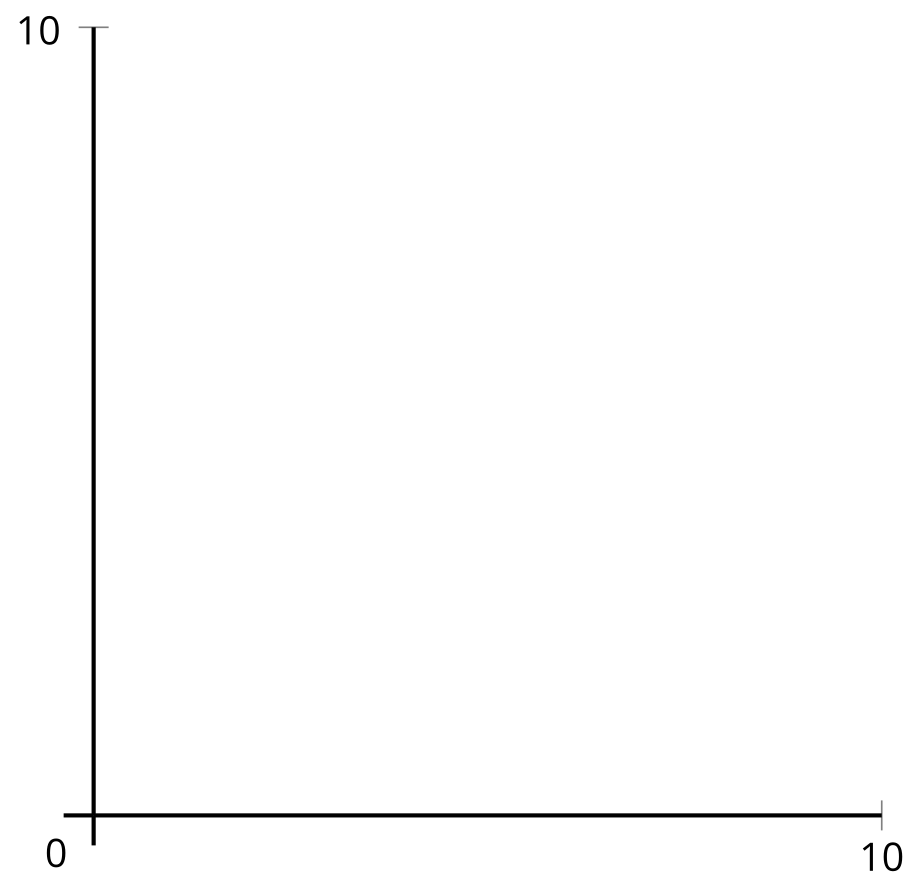 Plot and label the points on the coordinate grid.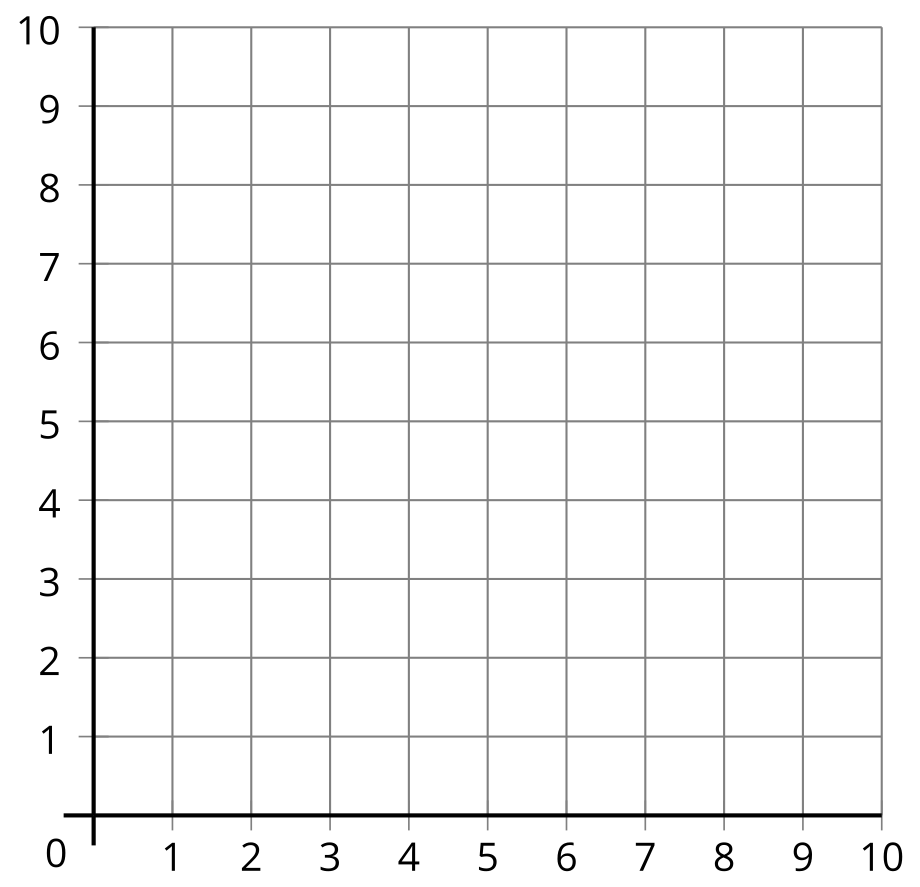 What do the points have in common?Plot the point with coordinates  on the coordinate grid.3.2: Plotting Points Without a GridA point is labeled in the coordinate plane. Plot and label some other points. Explain or show your reasoning.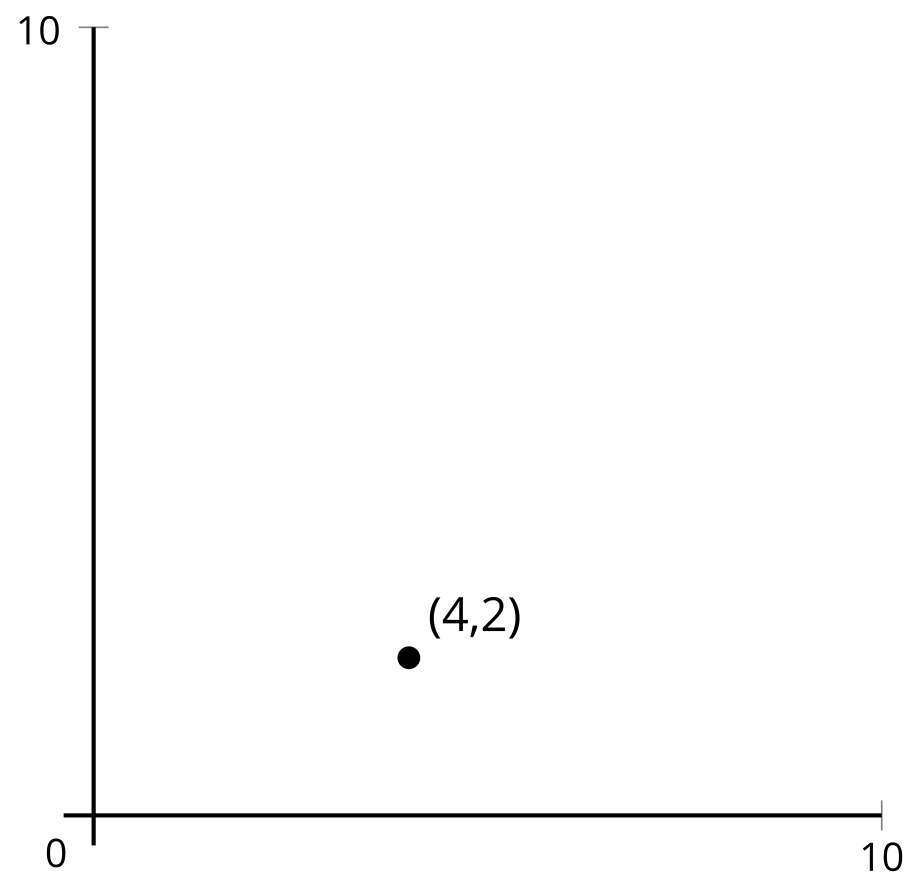 Can you plot  and  accurately? Explain or show your reasoning.Section SummarySection SummaryIn this section, we plotted and described points on the coordinate grid.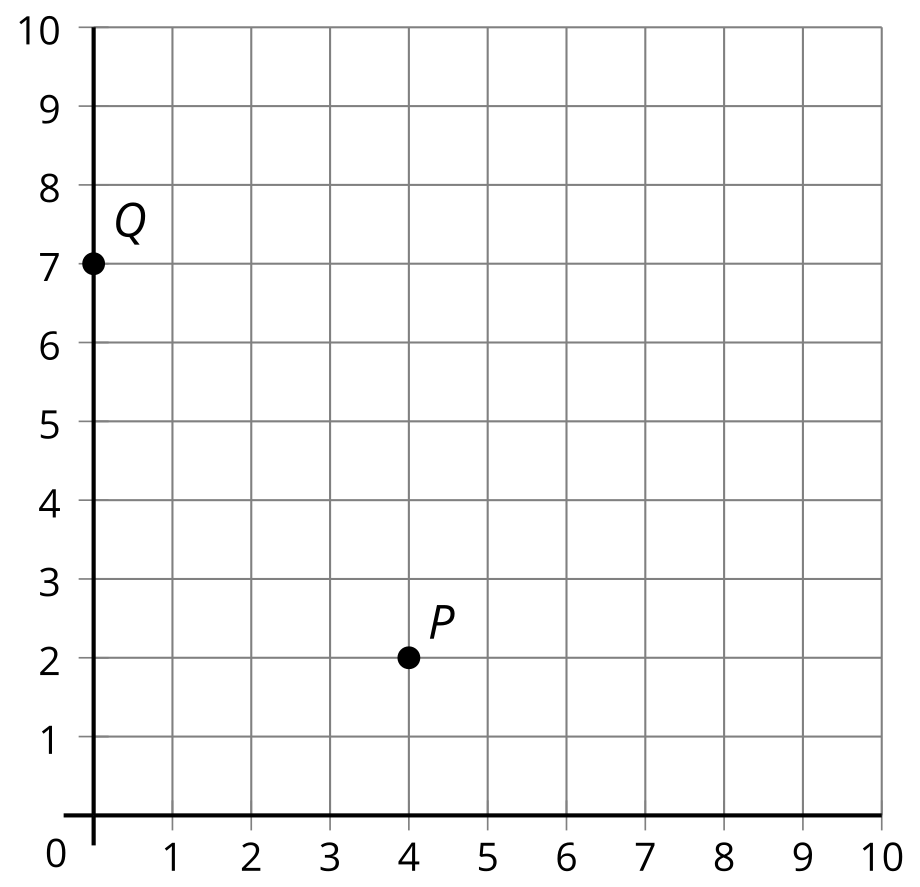 The point  is 4 units from the vertical axis and 2 units from the horizontal axis. Its coordinates are . The point  is 0 units from the vertical axis since it is on the vertical axis. It is 7 units from the horizontal axis. Its coordinates are .The first coordinate of a point tells us its horizontal position and the second coordinate gives its vertical position.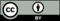 © CC BY 2021 Illustrative Mathematics®PointCoordinatesPointCoordinates